Appendix A After completing the above sections, email this request to the appropriate Regional Resource Mailbox: DHSS_DDDS_Exceptions_Sussex@delaware.gov, DHSS_DDDS_Exceptions_Kent@delaware.gov, DHSS_DDDS_Exceptions_NCC@delaware.gov At the end of the PCP year authorization will automatically return to originally authorized RN Consultative Support Hours as determined by the annual Assessment of Need for Clinical Nursing Services.FOR SUPPORT COORDINATOR/CASE NAVIGATOR TO COMPLETE:FOR DDDS NURSE CONSULTATION PROGRAM ADMINISTRATOR TO COMPLETE: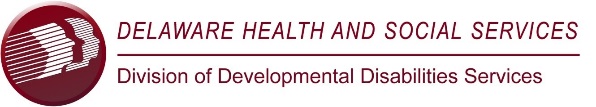 Request for Exception Rate for Consultative Nursing ServicesGeneral InformationNAME OF INDIVIDUAL TO BE ASSESSED:NAME OF INDIVIDUAL TO BE ASSESSED:NAME OF INDIVIDUAL TO BE ASSESSED:TODAY’S DATE:TODAY’S DATE:General InformationDATE OF BIRTH:MCI#:MCI#:COUNTY OF RESIDENCE:COUNTY OF RESIDENCE:General InformationAGENCY SUBMITTING REQUEST:AGENCY SUBMITTING REQUEST:CONSULTING RN SUBMITTING REQUEST:CONSULTING RN SUBMITTING REQUEST:SUPPORT COORDINATOR/CASE NAVIGATOR:Requested Additional HoursPLEASE DETAIL THE REASON ADDITIONAL HOURS ARE NEEDED, INCLUDING SUMMARY OF SUPPORTING DOCUMENTATION:PLEASE DETAIL THE REASON ADDITIONAL HOURS ARE NEEDED, INCLUDING SUMMARY OF SUPPORTING DOCUMENTATION:Requested Additional HoursDATE DISCUSSED WITH TEAM AND IDENTIFY TEAM MEMBERS:NUMBER OF ADDITIONAL UNITS/HOURS REQUESTED:Requested Additional HoursNUMBER OF AUTHORIZED UNIT/HOURS:NUMBER OF UNIT/HOURS REMAINING FOR PCP YEAR:Agreement StatusREVIEWED BY (NAME/TITLE):REVIEWED BY (NAME/TITLE):Agreement Status  Do Not Agree             AgreeDATE REVIEWED:Agreement StatusCOMMENTS:COMMENTS:Approval Status  Not Approved             Approved NUMBER OF UNIT/HOURS APPROVED:Approval StatusAPPROVED BY (NAME/TITLE):DATE APPROVED:Approval StatusDATE SUPPORT CORDINATOR NOTIFIED & AUTHORIZATION SENT (IF APPLICABLE):DATE SUPPORT CORDINATOR NOTIFIED & AUTHORIZATION SENT (IF APPLICABLE):Approval StatusCOMMENTS:COMMENTS: